ក្រសួងអប់រំយុវជន និងកីឡាគោលការណ៍សម្រាប់ចុះកម្មសិក្សាយោងៈ	-	អនុក្រឹត្យលេខ ២៥ អនក្រ.បក ចុះថ្ងៃទី ០៧ ខែ មីនា ឆ្នាំ ២០០៦ ស្តីពីការទទួលស្គាល់ការប្រែ ក្លាយពីវិទ្យាស្ថានគ្រប់គ្រង និងសេដ្ឋកិច្ច​ ទៅជាសាកលវិទ្យាល័យគ្រប់គ្រង និងសេដ្ឋកិច្ច ដោយ​រាជ រដ្ឋាភិបាល នៃព្រះរាជាណាចក្រកម្ពុជា	-	លក្ខន្តិកៈទូទៅស្តីពីការគ្រប់គ្រង និង ការប្រព្រឹត្តទៅរបស់សាកលវិទ្យាល័យគ្រប់គ្រង និងសេដ្ឋកិច្ច	-	អនុលោមតាមការចាំបាច់របស់សាកលវិទ្យាល័យគណៈគ្រប់គ្រងសាកលវិទ្យាល័យគ្រប់គ្រង និង សេដ្ឋកិច្ចសម្រេចជំពូក ១បញ្ញតិ្តទូទៅប្រការ១	:គោលការណ៍នេះមានឈ្មោះថា “​គោលការណ៍ចុះកម្មសិក្សា” ត្រូវបានរៀបចំឡើងដោយ គណៈគ្រប់គ្រងសាកលវិទ្យាល័យ ក្នុងគោលបំណងដើម្បីគ្រប់គ្រង និងផ្សារភ្ជាប់ទ្រឹស្តីទៅនឹង ការអនុវត្តជាក់ស្តែងក្នុងការដ្ឋាន និងទីកន្លែងចុះកម្មសិក្សានានា ឲ្យមានដំណើរការទៅបាន សមស្រប ចំគោលដៅ និងទទួលបានលទ្ធផលជាវិជ្ជមាន។ប្រការ២	:គោលការណ៍នេះមានវិសាលភាពអនុវត្តចំពោះបុគ្គលិក សាស្ត្រាចារ្យ និងនិស្សិតគ្រប់រូប ដែលកំពុងបម្រើការ និងសិក្សានៅសាកលវិទ្យាល័យគ្រប់គ្រង និងសេដ្ឋកិច្ច។ប្រការ៣		:និស្សិតគ្រប់រូប តម្រូវ​ឲ្យមានការចុះកម្មសិក្សាយោងតាមស្ថានភាពចាំបាច់ នៃមុខវិជ្ជានីមួយៗ។ជំពូក ២លក្ខខណ្ឌនៃការចុះកម្មសិក្សាប្រការ៤	:ដើម្បីឲ្យការចុះកម្មសិក្សាមានលក្ខណៈងាយស្រួល និងមានសណ្តាប់ធ្នាប់ល្អ និស្សិតត្រូវបំពេញ នូវលក្ខខណ្ឌចុះកម្មសិក្សាដូចខាងក្រោម៖បំពេញពាក្យស្នើសុំចុះកម្មសិក្សានៅការិយាល័យទំនាក់ទំនងជាតិ អន្តរជាតិ និងគ្រប់គ្រង សាខាបំពេញឈ្មោះ និងអាស័យដ្ឋានរប​ស់ស្ថាប័នឲ្យបានច្បាស់លាស់បង្ហាញអំពីប្រធានបទស្រាវជ្រាវ និងកម្មសិក្សាកំណត់កាលបរិច្ឆេទឲ្យបានច្បាស់លាស់ ប្រការ៥	:សាស្ត្រាចារ្យ និងនិស្សិតដែលមានបំណងចង់ចុះកម្មសិក្សា ត្រូវដាក់ពាក្យចុះកមុ្មសិក្សាទៅកាន់ ការិយាល័យជំនាញ ហើយការិយាល័យជំនាញត្រូវបញ្ជូនពាក្យស្នើសុំនេះមកកាន់ការិយាល័យ ទំនាក់ទំនងអន្តរជាតិឲ្យបានមុនពេលកំណត់ចុះកម្មសិក្សាយ៉ាងហោចណាស់១សប្តាហ៍​ ដើម្បីឲ្យ ការិយាល័យងាយស្រួលក្នុងការទំនាក់ទំនង។ជំពូក ៣ភារៈកិច្ច និងការទទួលខុសត្រូវ	ប្រការ៦	:ដើម្បីឲ្យនិស្សិតរក្សានូវវិន័យ សណ្តាប់ធ្នាប់ ក្រមសីលធម៌ និងរបៀបរៀបរយល្អ ក្នុងពេលចុះ កម្មសិក្សា៖ក. ការិយាល័យជំនាញត្រូវមានភារៈកិច្ច និងការទទួលខុសត្រូវដូចខាងក្រោម៖ណែនាំនិស្សិតអំពីគោលការណ៍នៃការចុះកម្មសិក្សាចុះទំនាក់ទំនងជាមួយស្ថាប័នដែលត្រូវចុះកម្មសិក្សាចេញលិខិតស្នើសុំជាផ្លូវការចេញលិខិតជូនដំណឹងស្តីពីកាលបរិច្ឆេទនៃការចុះកម្មសិក្សាចេញលិខិតថ្លែងអំណរគុណដល់ស្ថាប័នដែលអនុញ្ញាតឲ្យចុះកម្មសិក្សាដឹកនាំនិស្សិតចុះកម្មសិក្សា ការិយាល័យហិរញ្ញវត្ថុទទួលខុសត្រូវលើការចំណាយ (ការស្នាក់នៅ  ការហូបចុក និងមធ្យោបាយធ្វើដំណើរ របស់បុគ្គលិកដឹកនាំចុះកម្មសិក្សា)គ្រប់គ្រងលើដំណើរការនៃការចុះកម្មសិក្សាធ្វើរបាយការណ៍រាល់សកម្មភាពចុះកម្មសិក្សាបូកសរុបលទ្ធផលការងារប្រចាំខែ ប្រចាំឆមាស និងប្រចាំឆ្នាំខ. បុគ្គលិកសិក្សាត្រូវមានភារៈកិច្ច និងការទទួលខុសត្រូវដូចខាងក្រោម៖	បង្ហាញអំពីអត្ថប្រយោជន៍នៃការចុះកម្មសិក្សា និងស្រាវជ្រាវធ្វើលិខិតស្នើសុំមកការិយាល័យជំនាញគោរពពេលវេលាឲ្យបានទៀងទាត់ដឹកនាំ និងសម្របសម្រួលលើដំណើរការនៃការចុះកម្មសិក្សាគោរពតាមគោលការណ៍របស់សាកលវិទ្យាល័យ និងស្ថាប័នដែលចុះកម្មសិក្សាផ្តល់ពិន្ទុដល់និស្សិតដែលមានវត្តមានជាក់ស្តែង ( ឲ្យបានសុក្រឹត្យ )ធ្វើរបាយការណ៍ជូនការិយាល័យជំនាញមិនឲ្យលើសពី៧ថ្ងៃក្រោយបញ្ចប់ការចុះកម្មសិក្សាគ. និស្សិតត្រូវមានភារៈកិច្ច និងការទទួលខុសត្រូវដូចខាងក្រោម៖គោរពពេលវេលាឲ្យបានទៀងទាត់ប្រើប្រាស់មធ្យោបាយធ្វើដំណើរផ្ទាល់ខ្លួនទទួលខុសត្រូវលើការហូបចុកផ្ទាល់ខ្លួនហាមប្រើប្រាស់គ្រឿងស្រវឹង ឬគ្រឿងញៀនក្នុងអំឡុងពេលចុះកម្មសិក្សាមិនត្រូវបង្ករភាពអានាធិបតេយ្យ និងប្រព្រឹត្តិអំពើអានាចារផ្សេងៗក្នុងពេលចុះកម្មសិក្សាសហការ និងរក្សាភាពថ្លៃថ្នូរឲ្យសមជានិស្សិតរបស់សាកលវិទ្យាល័យមិនត្រូវគេចវេសក្នុងអំឡុងពេលចុះកម្មសិក្សាយកចិត្តទុកដាក់ស្តាប់នូវការពន្យល់ណែនាំរបស់គ្រូឧទ្ទេសទទួលខុសត្រូវលើសុវត្ថិភាពផ្ទាល់ខ្លួនរាល់ការខួចខាតទ្រព្យសម្បត្តិរបស់ស្ថាប័នដោយចេតនា និស្សិតសាមីជាអ្នកទទួលខុសត្រូវ គោរពតាមគោលការណ៍ និងបទបញ្ជាផ្ទៃក្នុងរបស់ស្ថាប័នដែលខ្លួនចុះកម្មសិក្សារក្សាព័ត៌មានសម្ងាត់របស់ស្ថាប័នដែលខ្លួនចុះកម្មសិក្សាថែរក្សាសម្ភារៈរបស់សាកលវិទ្យាល័យដែលផ្តល់ឲ្យក្នុងពេលចុះកម្មសិក្សាប្រគល់សម្ភារៈជូនស្ថាប័ន និងសាកលវិទ្យាល័យឲ្យបានគ្រប់ចំនួនក្រោយពេលបញ្ចប់ការចុះ កម្មសិក្សាធ្វើរបាយការណ៍ជូនការិយាល័យជំនាញមិនឲ្យលើសពី ៧ថ្ងៃ ក្រោយពីបញ្ចប់កម្មសិក្សា ។ប្រការ៧	:រាល់ការចុះកម្មសិក្សាទាំងអស់គួរមានសមាសភាពដឹកនាំដោយ ៖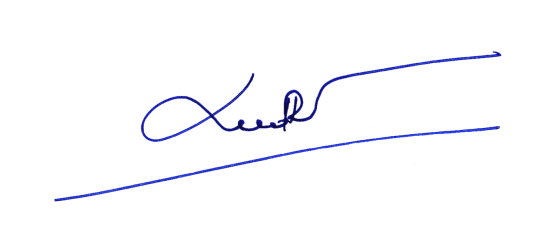 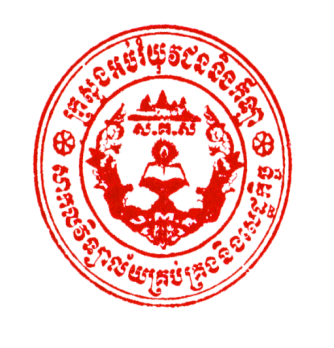 គណៈគ្រប់គ្រងនៃការិយាល័យទំនាក់ទំនងជាតិ អន្តរជាតិ និងគ្រប់គ្រងសាខាព្រឹទ្ធបុរស ឬ ព្រឹទ្ធបុរសរងសាស្រ្តាចារ្យជំនាញប្រធានក្រុមចុះកម្មសិក្សាជំពូក ៤អវសាន្តនៃគោលការណ៍ប្រការ៨	:គោលការណ៍នេះមានតម្លៃជាគតិយុត្តិអនុវត្តសម្រាប់បុគ្គលិក សាស្រ្តាចារ្យ និងនិស្សិតទាំងអស់ ដែលកំពុងសិក្សា ​និងបម្រើការងារក្នុងសាកលវិទ្យាល័យគ្រប់គ្រង និងសេដ្ឋកិច្ច។ រាល់បទបញ្ជា ឬគោលការណ៍ដទៃណាដែលមានខ្លឹមសារផ្ទុយពីគោលការណ៍នេះត្រូវចាត់ទុកជានិរាករណ៍។ប្រការ៩	:គោលការណ៍មានសុពលភាពប្រើប្រាស់ ចាប់ពីថ្ងៃចុះហត្ថលេខានេះតទៅ។ចម្លងជូនៈ	-	ក្រុមប្រឹក្សាភិបាល     “ជូនជ្រាបជាព័ត៌មាន”	- សាកលវិទ្យាធិការរង	-	គ្រប់ការិយាល័យ	- បុគ្គលិកសិក្សា និងនិស្សិត 		“ដើម្បីសហការ និងអនុវត្ត”ឯកសារ-កាលប្បវត្តិ